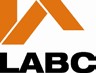 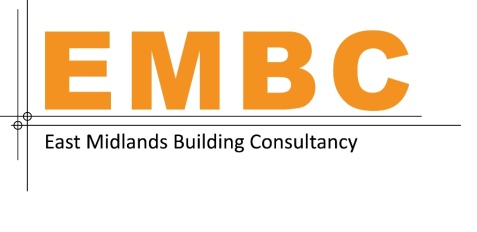 Building Regulations Application For Building Control Approval with Full Plans (England)The Building Act 1984, The Building Safety Act 2022, The Building Regulations 2010, The Higher-Risk Buildings (Descriptions and Supplementary Provisions) Regulations 2023Notes and ChecklistThis document provides information for some of the more common building work scenarios.  Reference should always be made to the Building Regulations 2010 (as amended) for full details.1Applicant DetailsName:													Address:  																				 Postcode:  				Telephone:  					 Email:  						2Client’s or Domestic Client’s details (where different from the applicant)Name:  												Address:  																				  Postcode:  				Telephone:  					 Email:  						3Principal contractor/Sole contractor details (where known)Name:  												Address:  																				  Postcode:  				Telephone:  					  Email:  						4Principal designer/Sole or Lead designer detailsName:  												Address:  																				  Postcode:  				Telephone:  					  Email:  						5Regulatory Reform (Fire Safety) Order 2005 (as amended)Is the building a building to which the Regulatory Reform (Fire Safety Order 2005) applies or will apply after completion of the building work*?Yes/No * delete as appropriate.6Location of site to which the building work relates7Existing buildings (append additional information where necessary)Where applicable, provide a description of the existing building, including:Details of the current use of the building, including the current use of each storeyThe height of the buildingThe number of storeys in the building as determined in accordance with Regulation 6 of the Higher-Risk Buildings (Descriptions and Supplementary Provisions) Regulations 2023.  The Higher-Risk Buildings (Descriptions and Supplementary Provisions) Regulations 2023 (legislation.gov.uk)8Proposed works (append additional information where necessary)Provide a description of the proposed work, including:Details of the intended use of the building, including the intended use of each storeyThe height of the building after the proposed workThe number of storeys in the building after the proposed work as determined in accordance with Regulation 6 of the Higher-Risk Building (Descriptions and Supplementary Provisions) Regulations 2023 (The Higher-Risk Buildings (Descriptions and Supplementary Provisions) Regulations 2023 (legislation.gov.uk))The provision to be made for the drainage of the building.Where paragraph H4 of Schedule 1(The Building Regulations 2010 (legislation.gov.uk) imposes a requirement, the precautions to be taken in the building over a drain, sewer or disposal main to comply with the requirements of that paragraph.The steps to be taken to comply with any local enactment that applies.9Commencement (append additional information where necessary)State the date when it is proposed the work will reach the point when it is to be regarded as commenced in accordance with Regulation 46A The Building Regulations 2010 (legislation.gov.uk) (lapse of building control approval, commencement of work); or where the work does not consist of work to which paragraph (2) or (3) of Regulation 46A The Building Regulations 2010 (legislation.gov.uk) applies, state the details of the work which the client considers amounts to 15% of the proposed work.10Granting of an application for building control approval with full plans subject to requirementsDo you consent to the application for building control approval with full plans being granted with requirements*?Yes/No *delete as appropriate.Requirements are modifications that the local authority may specify must be made in the full plans, or further plans as the authority may specify must be provided before work to which those plans relate starts.11DeclarationThis application for building control approval with full plans is in relation to the building work etc as described above. It is submitted in accordance with Regulations 12(2)(b) The Building Regulations 2010 (legislation.gov.uk) and is accompanied by the appropriate charge.I understand that further applicable charges (such as inspection fees) may become payable by the building owner following the first inspection undertaken by the local authority.I/we apply for building control approval with full plans as described on this form and as detailed on any supplementary documents.Signature of applicant (where the applicant is not the client)  Date:  					I, the client, confirm I agree to the application being made and that the information contained in the application is correct.Signature of client (where the client is not the applicant):  Date:  					DeclarationThis application for building control approval with full plans is in relation to the building work etc as described above. It is submitted in accordance with Regulations 12(2)(b) The Building Regulations 2010 (legislation.gov.uk) and is accompanied by the appropriate charge.I understand that further applicable charges (such as inspection fees) may become payable by the building owner following the first inspection undertaken by the local authority.I/we apply for building control approval with full plans as described on this form and as detailed on any supplementary documents.Signature of applicant (where the applicant is not the client)  Date:  					I, the client, confirm I agree to the application being made and that the information contained in the application is correct.Signature of client (where the client is not the applicant):  Date:  					The application for building control approval with full plans to inform the local authority of building work etc. is restricted to certain building types.  Additional information will also be required to accompany our application for building control approval with full plans, depending upon the work proposed.  Further information can be found in the attached notes and checklist.  This form cannot be used for building control approval application for higher-risk building work or stage of higher-risk building work or for work to existing higher-risk buildings.  For applications for building work to higher-risk builds, please contact us and we will refer you to the correct site.Is an application for building control approval with full plans suitable?RegulationIs this applicable?Yes/No1Is the building work etc., in relation to higher-risk building work?  An application for building control approval with full plans cannot be granted by the local authority in such circumstances.  Applications for building work to higher-risk buildings can be made by going to Manage a building control application for a higher-risk building - GOV.UK (www.gov.uk) .2B2Is there any building work involved to which Part P of Schedule 1 imposes a requirement and this work does not consist of:The installation of a new circuitThe replacement of a consumer unit,OrAny addition or alteration to existing circuits in a special location?Building work to which Part P of Schedule 1 imposes a requirement and does not consist of the above does not require an application for building control (also refer to schedule 4 The Building Regulations 2010 (legislation.gov.uk).  Note also, for work that does consist of the above, this work can be carried out by a competent person described in Column 2 of schedule 3 The Building Regulations 2010 (legislation.gov.uk) .12 (6A)3Has any part of the work described in an initial notice been carried out and the initial notice has ceased to be in force?If so, Regulation 19 of The Building (Approved Inspectors etc. ) Regulations 2010 (legislation.gov.uk) (local authority powers in relation to partly completed work) applies.  Compliance should be with the requirements of that regulation and an application for building control approval with full plans is not appropriate.12 (7)If the response to all the questions is ‘no’ then the giving of an application for building control approval with full plans is appropriate for the proposed work.  Where the response is ‘yes’ for row 1, an application should be made to the Building Safety Regulator.  Where the response is ‘yes’ to any other row, an application for building control approval with full plans is not necessary for the work.  For work in relation to row 3, please contact the local authority team for your area.If the response to all the questions is ‘no’ then the giving of an application for building control approval with full plans is appropriate for the proposed work.  Where the response is ‘yes’ for row 1, an application should be made to the Building Safety Regulator.  Where the response is ‘yes’ to any other row, an application for building control approval with full plans is not necessary for the work.  For work in relation to row 3, please contact the local authority team for your area.If the response to all the questions is ‘no’ then the giving of an application for building control approval with full plans is appropriate for the proposed work.  Where the response is ‘yes’ for row 1, an application should be made to the Building Safety Regulator.  Where the response is ‘yes’ to any other row, an application for building control approval with full plans is not necessary for the work.  For work in relation to row 3, please contact the local authority team for your area.If the response to all the questions is ‘no’ then the giving of an application for building control approval with full plans is appropriate for the proposed work.  Where the response is ‘yes’ for row 1, an application should be made to the Building Safety Regulator.  Where the response is ‘yes’ to any other row, an application for building control approval with full plans is not necessary for the work.  For work in relation to row 3, please contact the local authority team for your area.Is additional information requiredRegulationIs this applicable?Yes/No4In the case of a new dwelling either of the following should be provided:A statement should be included informing local authority building control whether or not any optional requirement applies to the building work, and if so which, or:A statement that planning permission has not yet been granted for the work should be given, and that the information required above will be supplied before the end of a period of twenty-eight days beginning on the day after that permission is granted.13(1)(d)14(4)5In the case of the erection of a dwelling, or a building that is to contain one or more dwellings, an application for building control approval with full plans shall be accompanied by:Particulars of any public electronic communications network in relation to which a connection is to be provided.If an exemption in Regulation 44ZB The Building Regulations 2010 (legislation.gov.uk) , is proposed to be relied on, evidence in support of the exemption.If Regulation 44ZC The Building Regulations 2010 (legislation.gov.uk) , is proposed to be relied on:Evidence of the matters mentioned in Regulation 44ZC(6)(a) and (b) The Building Regulations 2010 (legislation.gov.uk) , andIf paragraph RA1(1)(c)(i) or Schedule 1 The Building Regulations 2010 (legislation.gov.uk) , is also proposed to be relied on, evidence of the steps taken to establish whether, and if so where, a distribution point for a gigabit-capable public electronic communications network (as defined by Regulation 44C, The Building Regulations 2010 (legislation.gov.uk), is likely to be installed, in a location relevant for the purposes of parage RA (1)(c)  The Building Regulations 2010 (legislation.gov.uk), within the period of 2 years beginning with the day on which the application is given.12 (6A)Further InformationRegulationAn application for building control approval with full plans must be accompanied by:Two copies of the full plans, orWhere Part B of Schedule 1 The Building Regulations 2010 (legislation.gov.uk) , (fire safety) imposes a requirement in relation to proposed building work, four copies of the full plans (this does not apply where the proposed building work relates only to the erection, extension or material alteration of a dwelling-house or flat). 14 (2)(a)14(4)Plans are only full plans if they consist of: A description of the proposed building work, renovation or replacement of a thermal element, a change to the building’s energy status or material change of use The plans, particulars and statements required by paragraph (1), (1A) and (2) of Regulation 13, The Building Regulations 2010 (legislation.gov.uk)Where paragraph H4 of Schedule 1, The Building Regulations 2010 (legislation.gov.uk) imposes a requirement, particulars of the precautions to be taken in building over a drain, sewer or disposal main to comply with the requirements of that paragraph andAny other plans which are necessary to show that the work would comply with these Regulations.14 (3)The local authority must notify the applicant of the outcome of the application within five weeks beginning with the date the application is received by the local authority, or within such longer period as at any time the authority and the applicant agree in writing.  If you wish to extend the period of time that the local authority has to notify of the outcome of the application, you can include this request with the application for building control approval with full plans for the local authority to consider.14A(6)Applicants should be aware that the Local Authority will as required consult with statutory bodies and pass on those details that you submit on your application form for the purposes of granting the Building Regulations application.  Without this data collection, we could not process the application.  Applicant details are only passed on to the necessary statutory consultees.  If you have any queries regarding this consultation process, please contact us.  Further details regarding information rights are available on the Information Commissioner’s Office website at Information Commissioner's Office (ICO)1515A